Tisková zpráva	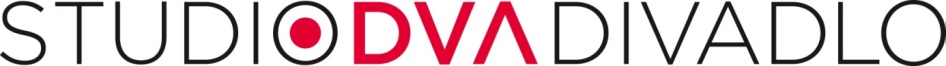 8. listopadu 2018Noc divadel na Malé scéně divadla Studio DVA Přijďte si prohlédnout novou Malou scénu divadla Studio DVA, podpořit dobrou věc a setkat se s československými hvězdami. Na sobotu 17. listopadu připravilo divadlo na své komorní scéně v ulici Na Perštýně 6 v rámci Noci divadel hned dvě akce. Od 16 do 18 hod. proběhne dobročinný bazar oblečení ve prospěch projektu Hledáme rodiče s názvem „Revoluce šatníků“. Večer po představení pak budou připraveni diskutovat s diváky v rámci setkání nazvaného „Na kafe s hvězdami“ např. Maroš Kramár či Zuzana Kroneová. O designové kousky ze svého šatníku se v podvečer s příchozími podělí Ivana Chýlková, Jana Krausová, Jitka Schneiderová, Marika Šoposká, Berenika Kohoutová, Anna Fixová, Kristýna Janáčková. Svojí přítomností je podpoří herci Štěpán Benoni, Petr Pěknic, Roman Štabrňák, Adam Kraus, Jiří Ployhar, Václav Jílek, Lucie Pernetová a další. Celý výtěžek z prodeje bude věnován projektu, který se zabývá podporou náhradní rodinné péče.  „Je těžké najít důvod, proč se zbavit oblíbeného kousku oblečení. Ale když si můžu udělat ve skříni místo, a ještě tím někoho potěšit, je to snazší. A to vše pro dobrou věc.“ Berenika Kohoutová, herečka  „V šatně před představením jsme si s holkama řekly, že jsme přehlcené množstvím šatů a že je třeba provětrat šatníky. Ve světě je in nakupovat z druhé ruky. No a proč to nespojit ještě s dobrou věcí? Téměř sedm let spolupracuji s Hledáme rodiče, tak má volba, kam poputuje výtěžek byla jasná. Podpořit pěstouny a provětrat šatník je můj cíl na listopadový podvečer.“  Jitka Schneiderová, herečka a patronka projektu Hledáme rodiče Po představení se pak přímo na jevišti Malé scény uskuteční talkshow „Na kafe s hvězdami“. Od 21,30 – 23,30 s příchozími budou diskutovat hvězdy česko – slovenského divadla Zuzana Kronerová, Maroš Kramár, Darina Abrahámová, Michal Slaný, Viktor Horján, Gabriela Dzuríková a dalši.Vstup na akce je zdarma a bez rezervace. Pozor však, komorní scéna má omezenou kapacitu.Fotografie z loňské akce (Jerry Háša, divadlo Studio DVA) https://www.studiodva.cz/ostatni/fotografie-ke-stazeni/?gallery=287KontaktStudio DVA, divadlo Palác FÉNIX, Václavské nám. 56, 110 00 Praha 1, www.studiodva.czPR a marketing: Tomáš Přenosil, tel.: 736 531 330, e-mail: tomas.prenosil@studiodva.czFotografie jsou k dispozici na https://www.studiodva.cz/ostatni/fotografie-ke-stazeni/Partner divadla Studio DVA: Pojišťovna Kooperativa, Kapsch Hlavní mediální partneři: Prima TV, Právo, Český rozhlas - RadiožurnálPartneři: Vlasta, Railreklam, Radio City, Marianne, Pražský přehled kulturních pořadů, Dopravní podnik hl. města Prahy
